附件：活动举办的具体地点及乘车路线（举办城市：青岛市）一、报到地点酒店名称：青岛崂山华玺大酒店酒店地址：青岛市崂山区崂山路67号联系人及电话：王政（17862999138）酒店总机：0532-58569000二、乘车路线（一）火车站至酒店1、青岛站至酒店自青岛站乘304路（开往流清河方向）至前海花园站下车，步行200米即到；若直接乘出租车前往，费用约60元。2、青岛北站至酒店自青岛北站乘地铁3号线（开往青岛站方向）至李村站，同站换乘2号线（泰山路方向）至石老人海水浴场下车（B1口出），步行249米至香港东路东路海尔路公交站乘37/304路（开往流清河方向）至前海花园站下车，步行200米即到；若直接乘出租车前往，费用约55元。（二）青岛流亭国际机场至酒店自青岛流亭国际机场乘机场1线公交（开往府新大厦方向）至汽车东站下车，换乘612路公交车（开往崂山六中方向）至前海花园站下车，步行200米即到；若直接乘出租车前往，费用约90元。酒店位置示意图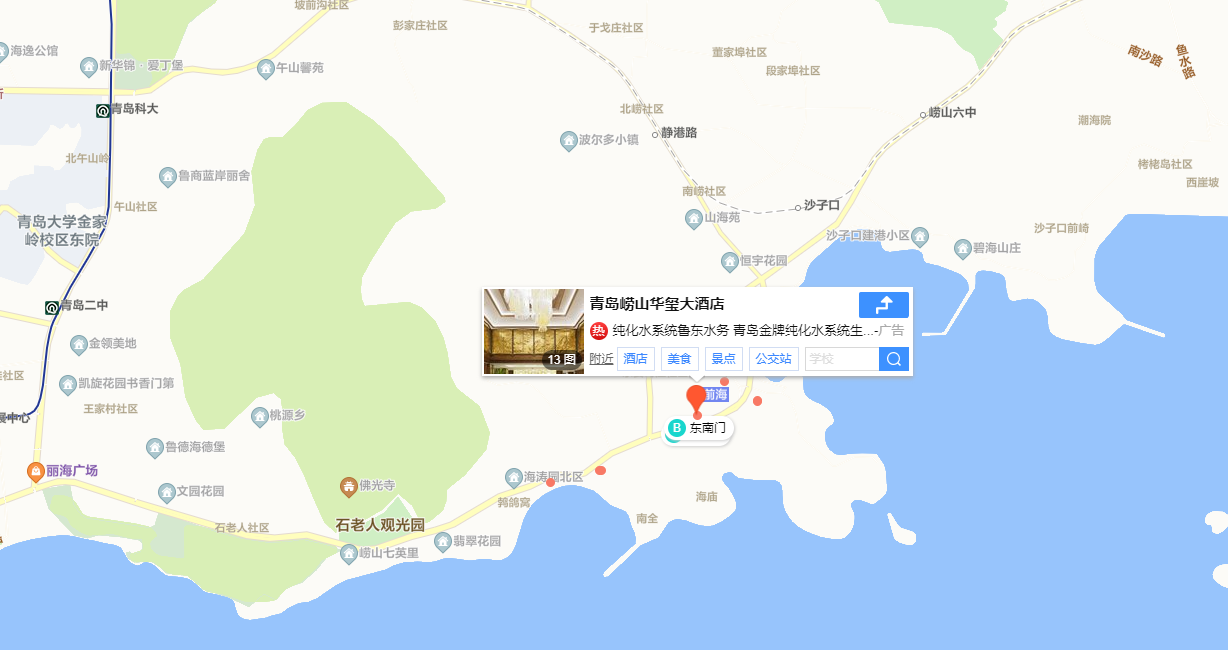 